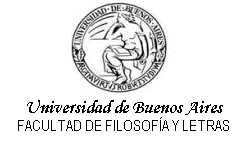 Convocatoria 2°C-2021 1) Responsables del proyecto:Pueden presentarse como coordinadorxs y co-coordinadorxs (no obligatorio), graduadxs de la carrera de Filosofía (con o sin título en mano) . Al menos une de los coordinadores debe ser graduadx de la carrera de Filosofía.Consignar: Nombres, apellido, DNI, carrera y claustro de coordinadorxs y subcoordinadorxs. 2) Descripción del proyecto:Deben figurar los siguientes ítems:2.a. Nombre del proyecto2.b. Destinatarios, características y localización geográfica2.c Objetivo/s principal/es del proyecto2.c.I Objetivos en relación con el territorio/comunidad2.c.II Objetivos en relación con el aprendizaje3) Participantes:3.a. Nombres, apellido, DNI, carrera y claustro de lxs integrantes del equipo 3.b. Descripción de las tareas que llevarán a cabo4) Contenidos curriculares: Programa del proyecto a modo de planificación por unidades5) Descripción de actividades y tareas:Debe incluir carga horaria y distribución del tiempo.6) Recursos con los que cuentan: Describir los recursos humanos, materiales y/o fuentes de financiamiento con los que cuenta el proyecto. Si no los tuviere, consignarlo.